П Р И К А Зс. Ижма       (дата)О внесении изменений в приказ Контрольно-счетного органа муниципального района «Ижемский» - Контрольно-счетной комиссии муниципального района «Ижемский» от 15.10.2012г. № 2-о.д. «Об утверждении Регламента Контрольно-счетной комиссии муниципального района «Ижемский» на 2012 год»	ПРИКАЗЫВАЮ:внести в приложение приказа Контрольно-счетного органа муниципального района «Ижемский» - Контрольно-счетной комиссии муниципального района «Ижемский» от 15.10.2012г. № 2-о.д. «Об утверждении Регламента Контрольно-счетной комиссии муниципального района «Ижемский» на 2012 год» следующие изменения:в п.п. 12.4 и 12.5 п. 12 «Порядок оформления результатов контрольных мероприятий» слова «календарных» заменить на «рабочих».п.п. 17.3 п.17 «Порядок опубликования в средствах массовой информации (обнародования) и размещения в сети Интернет информации о деятельности Контрольно-счетной комиссии» изложить в следующей редакции:«После рассмотрения Советом муниципального района «Ижемский», отчет размещается на официальном сайте администрации муниципального района «Ижемский» в течение 10 рабочих дней с даты принятия решения Совета».Настоящий приказ вступает в силу со дня его принятия.Контроль за исполнением настоящего приказа оставляю за собой.Председательконтрольно-счетной комиссиимуниципального района «Ижемский»      _______________                        Н.В. Дитятева__                                                                                   (подпись)		                          (ФИО)«ИЗЬВА» МУНИЦИПАЛЬНÖЙ РАЙОНСА ВИДЗÖДАН- АРТАЛАН ОРГАН – «ИЗЬВА» МУНИЦИПАЛЬНÖЙ  РАЙОНСА ВИДЗÖДАН – АРТАЛАН КОМИССИЯ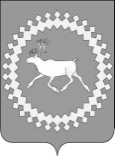 КОНТРОЛЬНО-СЧЕТНЫЙ ОРГАН МУНИЦИПАЛЬНОГО РАЙОНА «ИЖЕМСКИЙ» - КОНТРОЛЬНО-СЧЕТНАЯ КОМИССИЯ МУНИЦИПАЛЬНОГО РАЙОНА «ИЖЕМСКИЙ»12 декабря  2017 год№ 14 – о/д